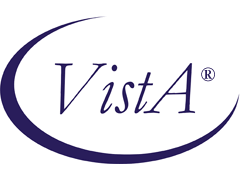 MOBILE ELECTRONIC DOCUMENTATION (MED)INSTALLATION GUIDEServer Patch: TIU*1.0*244
Client Software: Version 2.3Original Release June 2010Revised September 2011Department of Veterans Affairs (VA)Office of Information & Technology (OIT)Product Development (PD)This page intentionally left blank for double-sided printing.Revision HistoryContentsRevision History	iiiFigures and Tables	ixOrientation	xi1	Introduction	12	Pre-Installation Instructions	32.1	Distribution Files	32.2	Software and Documentation Retrieval	42.3	Verify Single "Shared Templates" Type in the TIU Template File	43	Installing and Configuring MED—VistA M Server	53.1	Install Patch TIU*1.0*244	53.2	Post Install Instructions	63.3	Configure MED VistA Software	74	Installing and Configuring MED—GUI Client Workstation	114.1	Install MED GUI Software	114.2	Configure MED GUI Software	154.3	Uninstall MED GUI Software	175	Troubleshooting and Training	195.1	General Support	195.2	Training	19This page intentionally left blank for double-sided printing.Figures and TablesFiguresFigure 1. Manage Mobile Electronic Documentation option—Sample user dialogue to set the TIU MED HSTYPE parameter	9Figure 2. MED Install—Welcome wizard dialogue	12Figure 3. MED Install—Readme Information dialogue	12Figure 4. MED Install—Destination folders dialogue	13Figure 5. MED Install—Program group selection dialogue	13Figure 6. Microsoft® Windows Explorer—Program Files MED directory folder and files	14Figure 7. MED—Desktop shortcut icon	14Figure 8. MED—Shortcut Target properties	15Figure 9. MED—Settings menu option	17Figure 10. MED—Users & Settings dialogue	17TablesTable 1. Contents of TIU_1_244_MED.ZIP distribution file	3Table 2. FTP download servers—Anonymous directories	4Table 3. Secondary options for setting, modifying, and deleting MED parameters	7Table 4. MED—Security keys for validating patient identification for manually entered MED patients	7This page intentionally left blank for double-sided printing.OrientationHow to Use this ManualThe Mobile Electronic Documentation (MED) application consists of both a Veterans Health Information Systems and Technology Architecture (VistA) M Server component and a Microsoft® Windows laptop/client workstation Graphical User Interface (GUI) component:Original VistA M Server Patch: TIU*1.0*244 (released date: 06/03/2010; 
compliance date: 10/31/2010).Current Laptop/Client Workstation software: MED.exe Version 2.3.This manual provides the installation instructions for installing the Text Integration Utility (TIU) Patch TIU*1.0*244 on the VistA M Server and the MED GUI software Version 2.3 on the laptop/client workstation.MED works in tandem with CPRS; however, this manual does not attempt to fully document how to create templates or describe other functions of CPRS.Intended AudienceThe intended audience of this manual is all key stakeholders. The stakeholders include the following:Information Resource Management (IRM)Clinical Application Coordinators (CAC)Legal RequirementsThere are no special legal requirements involved in the use of MED software.DisclaimersThis manual provides an overall explanation of how to configure the MED software; however, no attempt is made to explain how the overall VistA programming system is integrated and maintained. Such methods and procedures are documented elsewhere. We suggest you look at the various VA Web sites on the Internet and VA Intranet for a general orientation to VistA. For example, visit the Office of Information & Technology (OIT) VistA Development VA Intranet Website:http://vaww.vista.med.va.gov/Documentation ConventionsThis manual uses several methods to highlight different aspects of the material:Various symbols are used throughout the documentation to alert the reader to special information. The following table gives a description of each of these symbols:Table ii. Documentation symbol/term descriptionsDescriptive text is presented in a proportional font (as represented by this font).Conventions for displaying TEST data in this document are as follows:The first three digits (prefix) of any Social Security Numbers () will begin with either "000" or "666".Patient and user names will be formatted as follows: [Application Name]PATIENT,[N] and [Application Name]USER,[N] respectively, where "Application Name" is defined in the Approved Application Abbreviations document and "N" represents the first name as a number spelled out and incremented with each new entry. For example, an MED test patient and user names would be documented as follows: MEDPATIENT,; MEDPATIENT,TWO; MEDPATIENT,THREE; MEDUSER,ONE, MEDUSER,TWO, MEDUSER,THREE, etc.Sample HL7 messages, "snapshots" of computer online displays (i.e., character-based screen captures/dialogues) and computer source code are shown in a non-proportional font and enclosed within a box. Also included are Graphical User Interface (GUI) Microsoft® Windows images (i.e., dialogues or forms).User's responses to online prompts will be boldface.The "<Enter>" found within these snapshots indicate that the user should press the Enter key on their keyboard. Other special keys are represented within angle brackets (< >). For example, pressing the PF1 key can be represented as pressing <PF1>.Author's comments, if any, are displayed in italics or as "callout" boxes.All uppercase is reserved for the representation of M code, variable names, or the formal name of options, field and file names, and security keys (e.g., the TIU MED MGT key).Documentation NavigationThis document uses Microsoft® Word's built-in navigation for internal hyperlinks. To add Back and Forward navigation buttons to your toolbar, do the following:Right-click anywhere on the customizable Toolbar in Word 2007 (not the Ribbon section).Select Customize Quick Access Toolbar from the secondary menu.Press the dropdown arrow in the "Choose commands from:" box.Select All Commands from the displayed list.Scroll through the command list in the left column until you see the Back command (green circle with arrow pointing left).Click/Highlight the Back command and press the Add button to add it to your customized toolbar.Scroll through the command list in the left column until you see the Forward command (green circle with arrow pointing right).Click/Highlight the Forward command and press the Add button to add it to your customized toolbar.Press OK.You can now use these Back and Forward command buttons in your Toolbar to navigate back and forth in your Word document when clicking on hyperlinks within the document.How to Obtain Technical Information OnlineExported file, routine, and global documentation can be generated through the use of Kernel, MailMan, and VA FileMan utilities.Online HelpVistA M-based software provides online help and commonly used system default prompts. Users are encouraged to enter question marks at any response prompt. At the end of the help display, you are immediately returned to the point from which you started. This is an easy way to learn about any aspect of VistA M-based software.The MED laptop/client workstation software includes an MED GUI online help file (i.e., MED.chm). Instructions, procedures, and other information are available from the. To access the online help do either of the following:Inside MED, click on the Help | Contents menu options from the MED GUI toolbar or press the F1 key while you have any MED dialogue screen open.Outside MED, double-click on the MED.chm file.Obtaining Data Dictionary ListingsTechnical information about VistA M-based files and the fields in files is stored in data dictionaries (DD). You can use the List File Attributes option on the Data Dictionary Utilities submenu in VA FileMan to print formatted data dictionaries.Assumptions about the ReaderThis manual is written with the assumption that the reader is familiar with the following:VistA computing environmentMicrosoft® WindowsM programming languageReference MaterialsReaders who wish to learn more about MED should consult the following:Mobile Electronic Documentation (MED) User Manual—Contains instructions on how to use the MED software.Mobile Electronic Documentation (MED) Technical Manual—Contains instructions for implementing and maintaining the MED software on the VistA M Server and Laptop/Client Workstation.FORUM Patches: TIU*1.0*244.VistA documentation is made available online in Microsoft® Word format and Adobe® Acrobat Portable Document Format (PDF). The PDF documents must be read using the Adobe® Acrobat Reader (i.e., ACROREAD.), which is freely distributed by Adobe® Systems Incorporated at the following Website:http://www.adobe.com/VistA documentation can be downloaded from the VHA Software Document Library (VDL) Website:http://www4.va.gov/vdl/VistA documentation and software can also be downloaded from the Product Support (PS) anonymous directories:REDACTEDREDACTEDThis page intentionally left blank for double-sided printing.IntroductionMobile Electronic Documentation (MED) 2.3 is a Veterans Health Information Systems and Technology Architecture (VistA) software application. It enables Department of Veterans Affairs (VA) staff to access a patient's previously downloaded electronic medical record information when not connected to the VA network. MED is designed to work in tandem with the Computerized Patient Record System (CPRS) as temporary storage of patient notes. This includes the ability to enter notes using CPRS exported Templates (.txml). MED promotes user satisfaction and efficiency in the login and documentation process by allowing access to CPRS at the point of care (POC) and avoid the duplicate process of charting handwritten notes at the end of the day.When providing health care services, Home and Community Care staff (e.g., physicians, nurses, dieticians, social workers, and health care providers) must travel to a variety of geographic locations in which Internet access and coverage is often unreliable or sometimes unavailable. MED does the following:Allows access to secure patient information without the need for wireless Internet connectivity.Promotes the security of patient information by removing the need to print and carry excessive amounts of patient-sensitive data out of the clinical setting and into the community.Allows users to view and download to their secured laptops/client workstations Health Summary and MED Created Notes for patients in Home Based Primary Care (HBPC) Clinics.Provides the ability to enter and review patient documentation (e.g., Progress Notes) remotely at the point of care (POC), such as patient's home, when they are not connected to the VA network.Enables the transfer of patient data documented in MED during a home visit to be imported into CPRS as a patient note, which becomes part of the patient record.Minimizes errors from home visits by removing the need for paper records or the need to manually transfer (e.g., copy and paste) patient data from a mobile device.This page intentionally left blank for double-sided printing.Pre-Installation InstructionsDistribution FilesThe Mobile Electronic Documentation (MED) application consists of both a VistA M Server component and a Windows® Client Workstation component.VistA M Server VistA M Server Text Integration Utility (TIU) Patch: TIU*1.0*244 (released date: 06/03/2010; compliance date: 10/31/2010)Client Workstation (e.g., laptops): MED 2.3 Graphical User Interface (GUI) softwareAll the required MED files are contained in the following Zip distribution file:TIU_1_244_MED.ZIPTable 1. Contents of TIU_1_244_MED.ZIP distribution fileSoftware and Documentation RetrievalThe TIU_1_244_MED.ZIP distribution file contains the MED software and documentation. This file is available on the Product Support (PS) ANONYMOUS.SOFTWARE FTP directories listed below:Table 2. FTP download servers—Anonymous directoriesVerify Single "Shared Templates" Type in the TIU Template FileWhen Patch TIU*1*244 is installed, it looks for the Shared Templates shared root container TYPE in the TIU TEMPLATE file (#8927) .Installing and Configuring MED—VistA M ServerInstall and configure the Mobile Electronic Documentation (MED) software on the Veterans Health Information Systems and Technology Architecture (VistA) M Server.Install Patch TIU*1.0*244Text Integration Utility (TIU) Patch TIU*1.0*244 can be installed with users on the system. Installation should take less than 10 minutes; however, it is recommended that installation is performed at non-peak requirement hours.To install the VistA KIDS Patch TIU*1.0*244, perform the follow procedures:From the KIDS—Kernel Installation & Distribution System menu [XPD MAIN], select the Installation menu [XPD INSTALLATION MENU].At the "Select Installation Option:" prompt, select the Load a Distribution option [XPD LOAD DISTRIBUTION].At the "Enter a Host File:" prompt, enter TIU*1.0*244.KID. You may need to prepend a directory name (e.g., USER$:[TEMP]).At the "Want to Continue with Load? YES//" prompt, enter YES. The patch has now been loaded into a Transport global on your system. Use KIDS to install the transport global.From the KIDS—Kernel Installation and Distribution System menu [XPD MAIN], select the Installation menu [XPD INSTALLATION MENU].(Recommended) From the Installation menu [XPD INSTALLATION MENU], select the Verify Checksums in Transport Global option [XPD PRINT CHECKSUM] to verify that all routines have the correct checksums; it ensures the integrity of the routines that are in the transport global:TIU Routine CHECK1^XTSUMBLD values:Routine Name: TIUCHECK:Before: B3689564After: B3648881 **249,244**Routine Name: TIUMED1:Before: N/AAfter: B39834276 **244**Routine Name: TIUPS244:Before: N/AAfter: B9297883 **244**Routine list of preceding patches: 249(Optional) From the Installation menu [XPD INSTALLATION MENU], use any of the following additional options as needed:Print Transport Global option [XPD PRINT INSTALL]—Use this option to print or view the contents of the transport global (i.e., KIDS build).Compare Transport Global to Current System option [XPD COMPARE TO SYSTEM]—Use this option to compare the routines in the Production account to the routines in the patch. It compares all components of the patch (e.g., routines, data dictionaries [DDs], templates, etc.).Backup a Transport Global option [XPD BACKUP]—Use this option to create a backup copy of the routines exported with the patch prior to installation. It does not backup any other changes (e.g., DDs or templates).When prompted for an INSTALL NAME, enter TIU*1.0*244.At the "Select Installation Option:" prompt, select the Install Package(s) option.At the "Select INSTALL NAME:" prompt, enter TIU*1.0*244.If prompted:"Want KIDS to INHIBIT LOGONs during the install? YES//", enter NO."Want to DISABLE Scheduled Options, Menu Options, and Protocols? YES//", enter NO."Want KIDS to Rebuild Menu Trees Upon Completion of Install? YES//", enter NO."Delay Install (Minutes):  (0-60): 0//", enter 0 (Zero).Post Install InstructionsAfter Patch TIU*1*244 is installed on the VistA M Server, the post-installation process does the following:Creates the "Mobile Electronic Documentation" TIU template folder under the "Shared Templates" TYPE field (#.03) in the TIU TEMPLATE file (#8927), which store the TIU templates (.txml files) that are found on the Computerized Patient Record System (CPRS) Notes tab.Adds the "Import M.E.D. Notes" TIU template. This template is used for importing the MED notes, in the following directory on the client workstation:C:/Program Files/Mobile Electronic Documentation/TemplatesAdds the MED NOTE IMPORT .COM object in the OE/RR COM OBJECTS file (#101.15).Adds the TIU MED HSTYPE parameter in the PARAMETER DEFINITION NAME file (#8989.51).Configure MED VistA SoftwareAfter installing MED Patch TUI*1.0*244, Information Resources Management (IRM) staff and Clinical Applications Coordinators (CAC) should configure the MED software on the VistA M ServerTo configure the MED VistA M Server software, perform the following procedures:Assign the TIU MED MGT security key to IRM/CAC staff, if not already assigned.Assign the following secondary options to the IRM/CAC staff so they can set, modify, and delete MED parameters:Table 3. Secondary options for setting, modifying, and deleting MED parametersAssign the following security keys to those individuals who will be tasked with validating patient identification for manually entered MED patients (e.g., CAC and Home Based Primary Care [HBPC] super user):Table 4. MED—Security keys for validating patient identification for manually entered MED patientsAssign the Mobile Electronic Documentation secondary option [TIU MED GUI RPC] to HBPC users.Set the Health Summary Type for MED parameter [TIU MED HSTYPE] to generate Health Summaries in MED. The CAC is responsible for creating/assigning the HBPC Health Summaries that will be used.To set the TIU MED HSTYPE parameter, the IRM/CAC staff performs the following procedures:Select the MANAGE MOBILE ELECTRONIC DOCUMENTATION option [TIU MED MANAGEMENT].At the "Enter Selection" prompt, select one of the following options:1—User [choose from NEW PERSON].

At the "Please Select USER" prompt enter a user name in the NEW PERSON file (#200).2—Service [choose from SERVICE/SECTION].

At the "Please select a SERVICE" prompt enter the service in the SERVICE/SECTION file (#49).3—Division [choose from INSTITUTION].

At the "Please select a DIVISION:" prompt, enter the institution in the INSTITUTION file (#4).4—System [XXXXXXXX.MED.VA.GOV]

Choose from the local system (e.g., ANYWHERE.MED.VA.GOV).Figure 1. Manage Mobile Electronic Documentation option—Sample user dialogue to set the TIU MED HSTYPE parameterSelect Clinical Informatics Main Menu Option: MANAGE MOBILE ELECTRONIC DOCUMENTATION   TIU MED HSTYPE may be set for the following:     1   User       [choose from NEW PERSON]     2   Service    [choose from SERVICE/SECTION]     3   Division   [choose from INSTITUTION]     4   System     [LEBANON.MED.VA.GOV]Enter Selection: 4 <Enter>  SystemEnter a HS for SYSTEM [ANYWHERE.MED.VA.GOV]: HBPC MED// This page intentionally left blank for double-sided printing.Installing and Configuring MED—GUI Client WorkstationAfter the Mobile Electronic Documentation (MED) software has been successfully installed and configured on the Veterans Health Information Systems and Technology Architecture (VistA) M Server (see Chapter 3), install and configure the MED Graphical User Interface (GUI) software component on each user's laptop/client workstation.Install MED GUI SoftwareTo install the MED GUI laptop/client workstation software, perform the following procedures:The Information Resource Management (IRM) network staff needs to create a network share download directory (e.g., \\VHA...\TIU MED) with Full Control access permission (i.e., Read, Write, Modify, and Execute).The IRM network staff downloads and unzips the MED distribution file (TIU_1_244_MED.ZIP, see Section 2.1) into the network share download directory. The MED Setup.exe installer runs standalone and installs the MED software on a laptop/client workstation.The Clinical Applications Coordinator (CAC) obtains the TIU templates (.txml files) that will be used in MED from the POC/CAC for MED. The CAC exports those TIU templates that will be used for MED to this network shared folderThe IRM network staff creates a sub-folder called "Templates" under the network share download directory in Step 1:\\VHA...\TIU MED\TemplatesThe CAC (with Full Control access permission to the network share directory) exports any TIU templates, with the exception of Reminder Dialogs, through the CPRS Template Editor into the Templates folder on the network share directory.Add a "ScratchPad_" prefix (be sure to include the underscore) to the name of any TIU templates that are to be used as a Scratch Pad templates in MED (e.g., ScratchPad_NAMEOFTEMPLATE.txml).From the laptop that will be used for MED, run the MED Setup.exe file from the network share download directory or copy it onto the laptop/client workstation and then run it from that location.Click Next through the following dialogues:Figure 2. MED Install—Welcome wizard dialogue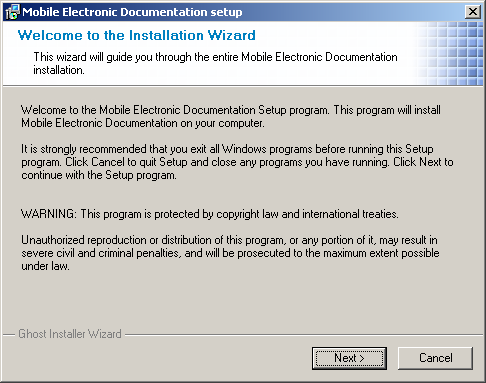 Figure 3. MED Install—Readme Information dialogue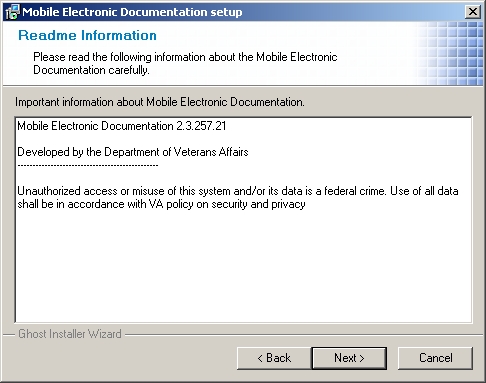 By default, MED installs in the following directory:C:\Program Files\Mobile Electronic DocumentationFigure 4. MED Install—Destination folders dialogue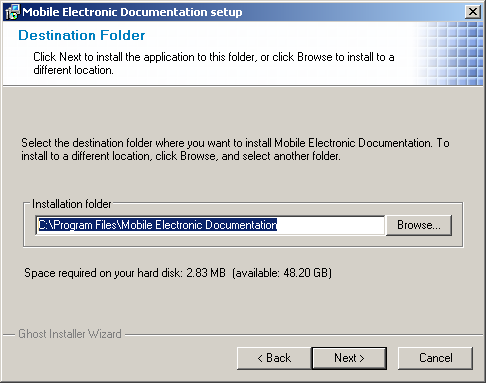 Click Next to select a Program Group. By default, "Mobile Electronic Documentation" is used.Figure 5. MED Install—Program group selection dialogue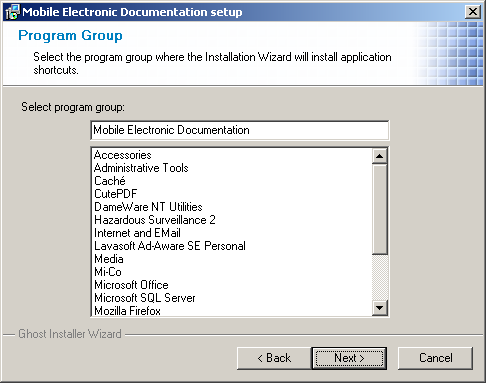 Click Next to begin installing the files.Click Finish. The MED Setup.exe software automatically does the following:Creates the Mobile Electronic Documentation folder in the Microsoft® Windows Programs Files group, which includes the MED client application (MED.exe), help file (MED.chm) and other files as shown below:Figure 6. Microsoft® Windows Explorer—Program Files MED directory folder and files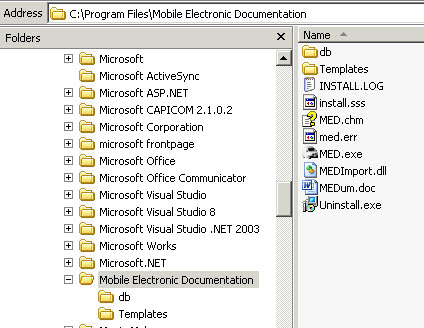 Adds a "Launch MED" shortcut icon on the laptop/client workstation, as shown below:Figure 7. MED—Desktop shortcut icon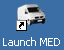 Copies all .txml template files from the  network Templates folder to the following laptop/client workstation directory:C:\Program Files\Mobile Electronic Documentation\TemplatesConfigure MED GUI SoftwareUpdate the "Launch MED" desktop shortcut with your site IP and RPC Broker Port as follows:Right-click on the MED launch icon on the desktop.Select Properties.Select Shortcut tab.In the target field, append the site IP address or Domain Name Service (DNS) and RPC Broker port information after the MED.exe location. For example:"C:\Program Files\Mobile Electronic Documentation\MED.exe" s=test.alexandria.med.va.gov p=9201Figure 8. MED—Shortcut Target properties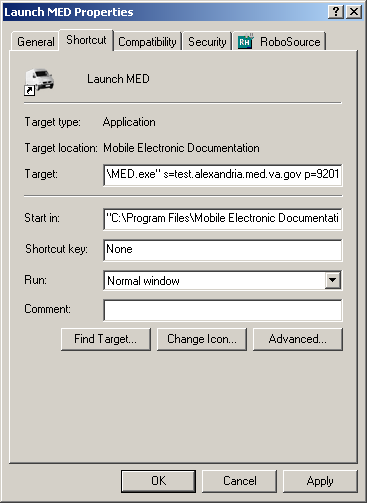 Set Permission for the Mobile Electronic Documentation folder.On the HBPC laptop/client workstation, do the following:Navigate to the following directory:C:\Program Files\Mobile Electronic DocumentationRight click on the Mobile Electronic Documentation folder.Select Properties.Select the group or user name in the upper portion of the Properties dialogue.Check the Write checkbox under the Allow column in the lower portion of the Properties dialogue.Press OK.Configure the MED default "Template Update Path".Before deploying the HBPC laptop/client workstation to the user, the IRM or CAC must retrieve and select a patient in MED on each laptop/client workstation and add the network Templates path so the templates will be available for use in MED.Launch MED.Click Retrieve Patient(s).Click Select a Patient.Sign onto VistA: Enter your Access/Verify code.Select a patient to retrieve from the list.Click Retrieve.Once the patient is retrieved, click Close.The MED Patient Select window is displayed; select the patient name again and click OK.Select the Tools menu and then select the Settings option, as shown below:Figure 9. MED—Settings menu option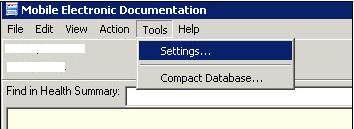 In the Users & Settings dialogue, if not already selected, click on the Data & Files tab.Enter the following directory path (created in Step 3a in Section 4.1) in the "Template Update Path" field (Figure 10):\\VHA...\TIU MED\TemplatesVerify that the Retrieve Health Summaries checkbox is checked, as shown below:Figure 10. MED—Users & Settings dialogue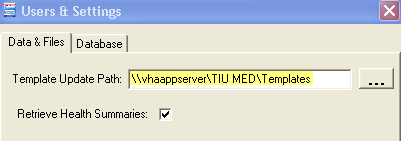 These templates will become available for the user of that laptop/client workstation after MED is closed and re-opened.Uninstall MED GUI SoftwareIf necessary, to uninstall/remove the MED software from the laptop/client workstation, perform the following procedures:Press Start.Select Settings.Select Control Panel.Select Add or Remove Programs.Scroll through the list and select Mobile Electronic Documentation.Press Change/Remove.This page intentionally left blank for double-sided printing.Troubleshooting and TrainingGeneral SupportREDACTEDTrainingREDACTEDThis page intentionally left blank for double-sided printing.DateRevisionDescriptionAuthor09/15/20112.5Tech review and edit updates based on review/feedback from REDACTED review:Updated the first paragraph in Step 3 in Section 4.2. Changed "deploring" to "deploying."Updated note in Step 3d in Section 4.2. Changed "need" to "needed."Added the following sentence to blank pages added so all chapter/document ends on an even page for double-sided printing:"This page intentionally left blank for double-sided printing."REDACTED09/05/20112.4Tech review and edit updates based on review/feedback from MED Core team:Updated the following sections to indicate users must be given Full Control access permission to the MED directory (i.e., Read, Write, Modify, and Execute), as per REDACTEDSection 4.1, "Install MED GUI Software."Section 4.2, "Configure MED GUI Software."REDACTED08/10/20112.3Tech review and edit updates based on review/feedback from MED Core team:Updated reference from "VA Service Desk" to "National Service Desk-Tuscaloosa" in the "General Support" section, as per REDACTED review.Added Note to the Description field for the TIU MED MANUAL PATIENT security key in Table 4, as per REDACTED review.Updated responsible parties for obtaining and exporting templates in the "Install MED GUI Software" section, as per REDACTED review.Removed author references, other than Project Manager and Tech Writer, from "Revision History" section, as per Product Support review.Added phrase "to the network share directory" to Step 3b in the "Install MED GUI Software" section, , as per Product Support review.Removed lock from the TIU MED DEL PARM option in Table 3, as per Product Support review.Updated Step 5 in the "Configure MED VistA Software" section, as per Product Support review.Updated the procedures in the "Install MED GUI Software" section, as per Product Support review.Updated Note contact info in Step 3d in the "Configure MED GUI Software" section, as per Product Support review.Removed "Product Support (PS)" from the "Intended Audience" section, as per Product Support review.Updated the Note in Step 2 in the "Configure MED GUI Software" section, as per Product Support review.REDACTED07/27/20112.2Tech review and edit updates based on review/feedback from Product Support team (REDACTED) and CAC (REDACTED):Added all Mobile Electronic Device (MED) VistA patch references and Graphical User Interface (GUI) client software version to the Title page.Added the "Orientation" section in accordance with national documentation standards. Moved topics from the "Introduction" section into this new section.Corrected the security key reference to TIU MED MGT security key in Step #5 in the "Configure MED VistA Software" section.Added "The CAC is responsible for creating/determining which HBPC Health Summary will be used." to introductory paragraph in Step #5 in the "Configure MED VistA Software" section.Removed Step #6 from the "Configure MED VistA Software" section and added it to the MED User Manual.Updated the roles responsible and content for the procedures in the "Install MED GUI Software" section. For example, changed "Write access" to "Read/Write/Execute access".Added a note suggesting users accept the default install directory in Step #5 in the "Install MED GUI Software" section.Updated the "Configure MED GUI Software" section:Deleted information on setting the MED.exe program file properties in Step #1 to just reference the desktop shortcut properties.Added procedures to set permission for the Mobile Electronic Documentation folder in Step #2.Added Step #3 procedures to configure the MED default "Template Update Path".Added the VA Service REDACTED phone number to the "General Support" section.Made general style, formatting, grammar, punctuation, and spelling updates as needed.REDACTED07/12/20112.1Tech review and updates based on conference call/Patient Safety team (REDACTED) review/feedback:Deleted patch references to and figure for "Error Message: Packing a reminder dialog" in the "Introduction" section.Separated VistA M Server and GUI instructions into separate chapters.

Verified installation steps in each section only apply to the environment being described (i.e., VistA M Server OR client workstation).Updated the "Install MED GUI Software" section.Updated the "Configure MED GUI Software" section.Deleted duplicate content already listed in the MED Technical Manual (e.g., options, security keys, and RPCs) and User Guide (e.g., Import Template samples and security keys).Added/Updated the following sections due to National Documentation Standard requirements:Added "Uninstall MED GUI Software" section.Updated the "Troubleshooting" section; however, the content was reduced to refer user to open Remedy tickets for any issues.REDACTED06/23/20112.0Tech review and updates:Renamed document. Retained patch reference ID as part of name, since installation guide are patch-specific.Reformatted document to follow current national documentation standards and style guides.Added alternate text to all images for Section 508 compliance.Updated the "Introduction" section to be consistent across the MED documentation set.Remedy Tickets #483291 and 485507: Added Step 6 in the "Installing and Configuring MED—GUI Client Workstation" section. Advises user to add IP/DNS and port information to MED launch desktop shortcut.Remedy Tickets #487029 and 491510: Kept prefix as "ScratchPad_" in Technical Manual. Updated Installation Guide to match.Made grammar, punctuation, and spelling updates as needed.REDACTED06/03/20101.0Patch TIU*1.*244 Initial document.MED Development Team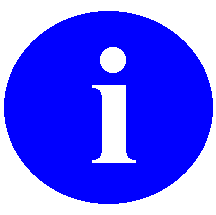 REF: For installation instructions; lists of routines, files, and options; additional technical information; and user information on CPRS, see the CPRS documentation on the VA Document Library (VDL) at the following link:http://www.va.gov/vdl/application.asp?appid=61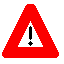 DISCLAIMER: The appearance of any external hyperlink references in this manual does not constitute endorsement by the Department of Veterans Affairs (VA) of this Website or the information, products, or services contained therein. The VA does not exercise any editorial control over the information you may find at these locations. Such links are provided and are consistent with the stated purpose of this VA Intranet Service.SymbolDescriptionNOTE/: Used to inform the reader of general information including references to additional reading material.CAUTION or DISCLAIMER: Used to caution the reader to take special notice of critical information.NOTE: Callout boxes refer to labels or descriptions usually enclosed within a box, which point to specific areas of a displayed image.NOTE: Methods of obtaining specific technical information online will be indicated where applicable under the appropriate topic.: See the Mobile Electronic Documentation (MED) Technical Manual for further information.: For details about obtaining data dictionaries and about the formats available, see the "List File Attributes" chapter in the "File Management" section of the VA FileMan Advanced User Manual.NOTE: This method transmits the files from the first available FTP server.CAUTION: This version of MED does not encrypt data. All laptops/client workstations are required to have full disk encryption and VA security policies. They should have normal health checks including security updates and antivirus.Please be aware that if a laptop/client workstation is assigned to multiple users, MED notes and health summaries include patient information that is viewable to all users of that computer. Therefore, all users of the same laptop/client workstation must have the same level of security access to view this information.FileDescriptionFTP FormatMED Setup.exeMED Setup Zip FileBinaryMED.exeMED ExecutableBinaryMed.chmMED Help FileBinaryMEDImport.dllMED Importer Library TextBinarydb folderAccess DatabaseBinaryTemplates folderTIU TemplatesBinaryMED_INSTALLATION_GUIDE_TIU_1_244.DOCInstall Guide
(Word Version)BinaryMED_INSTALLATION_GUIDE_TIU_1_244.PDFInstall Guide
(Adobe Acrobat Version)BinaryMED_TECHNICAL_MANUAL.DOCTechnical Manual
(Word Version)BinaryMED_TECHNICAL_MANUAL.PDFTechnical Manual
(Adobe Acrobat Version)BinaryMED_USER_MANUAL.DOCUser Manual
(Word Version)BinaryMED_USER_MANUAL.PDFUser Manual
(Adobe Acrobat Version)BinaryLocationFTP AddressDirectoryVistA Download Site
(This is the preferred site. It transmits the files from the first available FTP server.)download.vista.med.va.govANONYMOUS.SOFTWAREREDACTED REDACTED REDACTED REDACTED REDACTED REDACTED REDACTED REDACTED REDACTED REDACTED REDACTED REDACTED REF: The MED documentation can also be found on the VA Software Document Library (VDL) Web Sitehttp://www.va.gov/vdl/application.asp?appid=190CAUTION: You must have only one "Shared Templates" entry for the MED installation to work properly. If there is more than one entry "Shared Templates," you must identify the national root container in the TIU TEMPLATE file (#8927), and rename the other "Shared Templates" folders temporarily for the MED installation.CAUTION: If the Mobile Electronic Documentation" TIU template folder and "Import M.E.D. Notes" TIU template were not created, enter a National Remedy ticket to Text Integrated Utilities (TIU) for assistance.Option NameOption TextDescriptionTIU MED MANAGEMENTMANAGE MOBILE ELECTRONIC DOCUMENTATIONUse this option to select the desired Health Summary Report. This option is locked with the TIU MED MGT security key.TIU MED DEL PARMHEALTH SUMMARY PARAMETER DELETEUse this option to delete Health Summaries that have been previously set.Security KeyDescriptionTIU MED MANUAL PATIENTThis security key allows users to enter manual patient notes in MED. If you hold this security key, the following must match exactly:The first letter of the last name.The first letter of the first name. NOTE: If the user types Last Name,First Name with a space after the comma, the patient will not be recognized when attempting to import into CPRS.The date of birth (DOB).The nine-digit Social Security Number (SSN).TIU MED MANUAL OVERRIDEThis security key allows users to enter manual patient notes in MED. If you hold this security key, the full SSN must match exactly. CAUTION: Only a select few users should be given the TIU MED MANUAL OVERRIDE security key. Most users should not be given this key.

It is suggested that there be a document review and patient review before importing notes into patient records that have typographical or missing data that stops a user from importing the information as outlined with the TIU MED MANUAL PATIENT security key.NOTE: This option is locked with the TIU MED MGT security key.NOTE: Reminder Dialogs cannot be used within the MED application. In addition, you can use patient data objects in any template, but the data will not populate until the template is imported into CPRS.NOTE: It is suggested you use the default settings from the Med Setup.exe install wizard; however, you can change the installation directory by clicking the Browse button and selecting a new install location.REF: For further information about using MED, see the Mobile Electronic Documentation Help (i.e., MED.chm help file) in the Mobile Electronic Documentation folder on the laptop/client workstation and Mobile Electronic Documentation (MED) User Manual located on the VDL at:http://www.va.gov/vdl/application.asp?appid=190NOTE: In order for users to write the appropriate information while using the MED software, they must have Full Control access permission to this folder; otherwise, they will get access violation errors when launching MED.REDACTEDCAUTION: If the Mobile Electronic Documentation folder and the Import M.E.D. Notes template are not installed in CPRS (see Section 2.3), STOP! Have your Clinical Application Coordinator (CAC) enter a National Remedy ticket to Text Integrated Utilities (TIU) for assistance before continuing with the installation!REF: For further troubleshooting tips using MED, see the "Troubleshooting" section in the Mobile Electronic Documentation (MED) Technical Manual located on the VDL at:http://www.va.gov/vdl/application.asp?appid=190